KEMAMPUAN MENGONVERSI CERPEN MENJADI TEKS DRAMA PADA SISWA KELAS XI SMA NEGERI 1 PASIR LIMAU KAPAS TAHUN PEMBELAJARAN 2020 - 2021SKRIPSIOlehAISYAH  NPM 171214001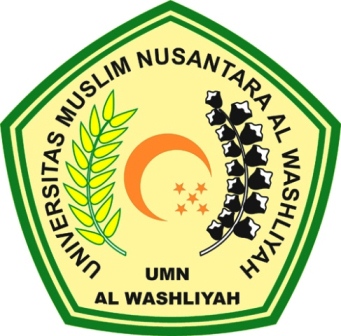 FAKULTAS KEGURUAN DAN ILMU PENDIDIKAN UNIVERSITAS MUSLIM NUSANTARA AL WASHLIYAHMEDAN2021